ПроєктЛисенко Інни Вікторівниза рахунок коштівГромадського бюджету м. Херсона у 2022 році«Робимо кроки до великих змін:продовжуємо осучаснювати Херсон»Додаток 1до Положення про громадський бюджет               у місті ХерсоніФОРМА ПРОЄКТУ,реалізація якого планується за рахунок коштівгромадського бюджету м. Херсон у 2022 році	1. Назва проєкту (не більше 15 слів):«Робимо кроки до великих змін: продовжуємо осучаснювати Херсон»	2. Пріоритетні напрямки проєкту (необхідне підкреслити і поставити знак "Х"):● облаштування тротуарів – □                   ● естетичне облаштування міста – Х● дороги – □                 ● будівництво спортивних та дитячих майданчиків – Х● облаштування зон відпочинку (в тому числі зі створенням точок вільного доступу до мережі  Інтернет) та впорядкування прибережних смуг водойм – □ ● вуличне освітлення – □         ● розвиток вело- та бігової інфраструктури – □ ● заходи з енергозбереження (використання відновлювальних джерел енергії) – □ ● інше – □	3. Місце реалізації завдання (адреса, назва житлового масиву/мікрорайону, установи/закладу, кадастровий номер земельної ділянки, якщо відомо, тощо): м. Херсон, вул. Кольцова 39, Херсонський заклад дошкільної освіти Херсонської міської ради, кадастровий номер ділянки 6510136900:15:001:0109	4. Короткий опис проєкту (не більше 50 слів):Проєкт «Робимо кроки до великих змін: продовжуємо осучаснювати Херсон» націлений на створення комфортних, безпечних, яскравих, естетично оформлених майданчиків шляхом заміни ігрового обладнання на сучасне, ремонту павільйонів, висадки саджанців дерев з метою підвищення самостійної фізичної ігрової активності дітей.2                                         Продовження додатка 1      5. Опис проєкту (основна мета проєкту; проблема, на вирішення якої він спрямований; запропоновані рішення; пояснення щодо того, чому саме це завдання повинно бути реалізоване і яким чином його реалізація вплине на подальше життя мешканців. Опис проєкту не повинен містити вказівки на суб’єкт, який може бути потенційним виконавцем проєкту. Також обов’язково зазначити відповідність стратегічним пріоритетам і цілям розвитку міста. Якщо проєкт має капітальний характер, зазначається можливість користування результатами проєкту особами з особливими потребами):Для здоров’я та розвитку дитини важливо бути активною, гратися та проводити більше часу на свіжому повітрі. Самостійну активність діти проявляють частіше за все на дитячих майданчиках і тільки від того наскільки вони будуть облаштованими, насиченими різноманітним обладнанням, яскравими,  безпечними настільки дітям буде цікаво там проводити час, а отже це вплине на їхній розвиток. Дитячі ігрові майданчики у Херсонському закладі дошкільної освіти №12 Херсонської міської ради, які було встановлено на момент початку функціонування закладу, підтримувалися у належному стані лише поточним ремонтом, як наслідок обладнання на них є досить примітивним, павільйони, які захищають вихованців від непогоди потребують ремонту. У результаті цього дошкільники надають перевагу більш пасивним видам ігрової діяльності на свіжому повітрі, через що знижується рівень активності, який через велику захопленість гаджетами з раннього віку є не достатнім, все це у комплексі має негативний вплив на здоров’я та розвиток дітей.Саме тому метою нашого проєкту є  підвищення рівня самостійної фізичної активності дітей, шляхом осучаснення, встановлення нового ігрового обладнання та ремонту павільйонів на дитячих ігрових майданчиках.Виходячи із мети проєкту ставимо перед собою такі завдання:1. Виконати ремонт павільйонів.2. Осучаснити майданчики шляхом встановлення нового ігрового обладнання.3. Озеленити територію висадивши на майданчиках саджанці рослин.4. Підвищити рівень самостійної фізичної активності дітей.5. Покращити умови перебування дітей у закладі.6. Естетично оформити територію у рамках облаштування міста.	6. Обґрунтування бенефіціарів проєкту (основні групи мешканців, які зможуть користуватися результатами проєкту): Результатами після реалізації проєкту зможуть користуватися близько 300 вихованців закладу (у тому числі діти пільгових категорій), які є мешканцями нашого міста відвідувачі занять у Центрі розвитку дитини на базі ЗДО №12 близько 40 дітей. Кінцевими бенефіціаріями є майбутні покоління вихованців, мешканців міста.	7. Інформація щодо очікуваних результатів у разі реалізації проєкту:У разі реалізації проєкту очікуємо на такі результати:1. Виконано ремонт  павільйонів.2. На майданчиках встановлено сучасне, безпечне ігрове обладнання.3. Територію озеленено новими насадженнями.4. Рівень самостійної фізичної активності у дошкільників підвищено.5. Покращено умови перебування дітей у закладі.6. Покращено естетичний вигляд території міста.     8. Орієнтовна вартість (кошторис) проєкту (всі складові проєкту та їхня  орієнтовна вартість):	9. Список з підписами щонайменше 15 громадян України віком від 16 років, які зареєстровані або проживають на території м. Херсона, що підтверджується офіційними документами (довідкою про місце роботи, навчання, служби чи іншими документами, що підтверджують факт проживання в місті), та підтримують цей проєкт (окрім його авторів), що додається для малих проєктів та 50 осіб для великих. Кожна додаткова сторінка списку повинна мати таку ж форму, за винятком позначення наступної сторінки (необхідно додати оригінал списку в паперовій формі).	10. Контактні дані автора/авторів проєкту, які будуть загальнодоступні, у тому числі для авторів інших проєктів, мешканців, представників засобів масової інформації, з метою обміну думками, інформацією, можливих узгоджень тощо (необхідне підкреслити):а) висловлюю  свою  згоду  на  використання  моєї  електронної  адреси veselka522@ukr.net   для зазначених вище цілейПідпис особи, що дає згоду на використання своєї електронної адреси 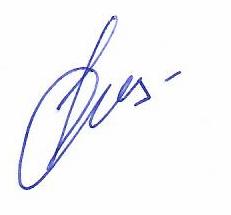 б) не висловлюю згоди на використання моєї електронної адреси для зазначених вище цілей.	Примітка:Контактні дані авторів проєктів (тільки для Херсонської міської ради) зазначаються на зворотній сторінці бланка-заявки, яка є недоступною для громадськості.	11. Інші додатки (якщо необхідно):a) фотографія/ї, які стосуються цього проєкту,б) мапа з зазначеним місцем реалізації проєкту,в) інші матеріали, суттєві для поданого проєкту (креслення, схеми тощо) …………………………………………………………………………………………………………………………………………………………………………………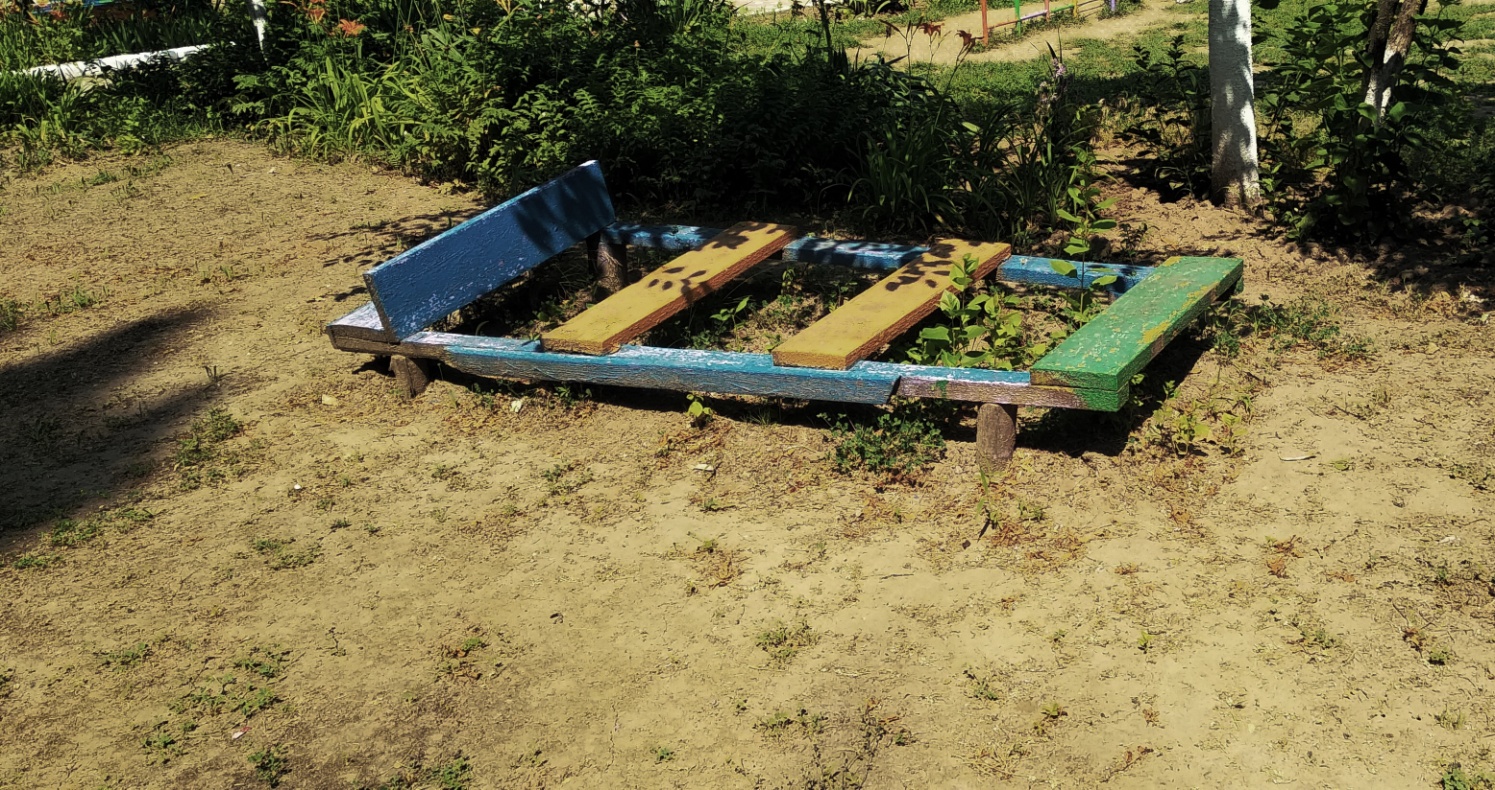 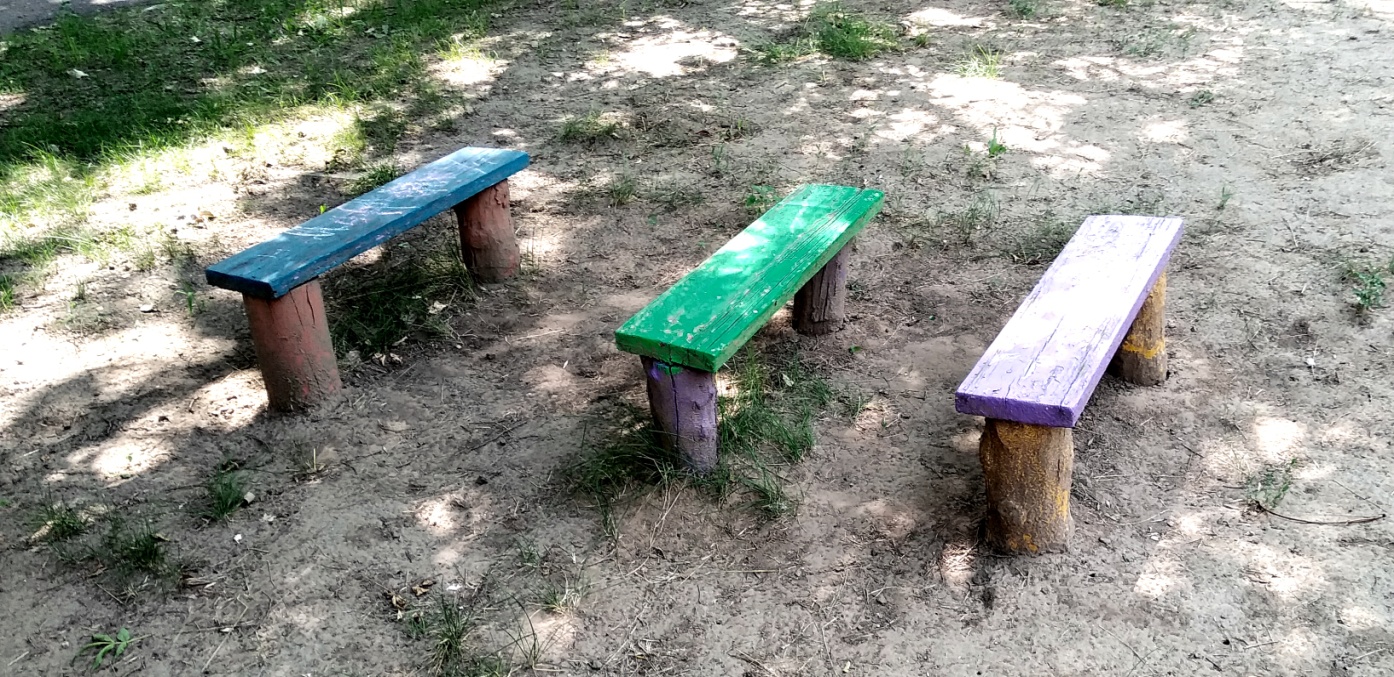 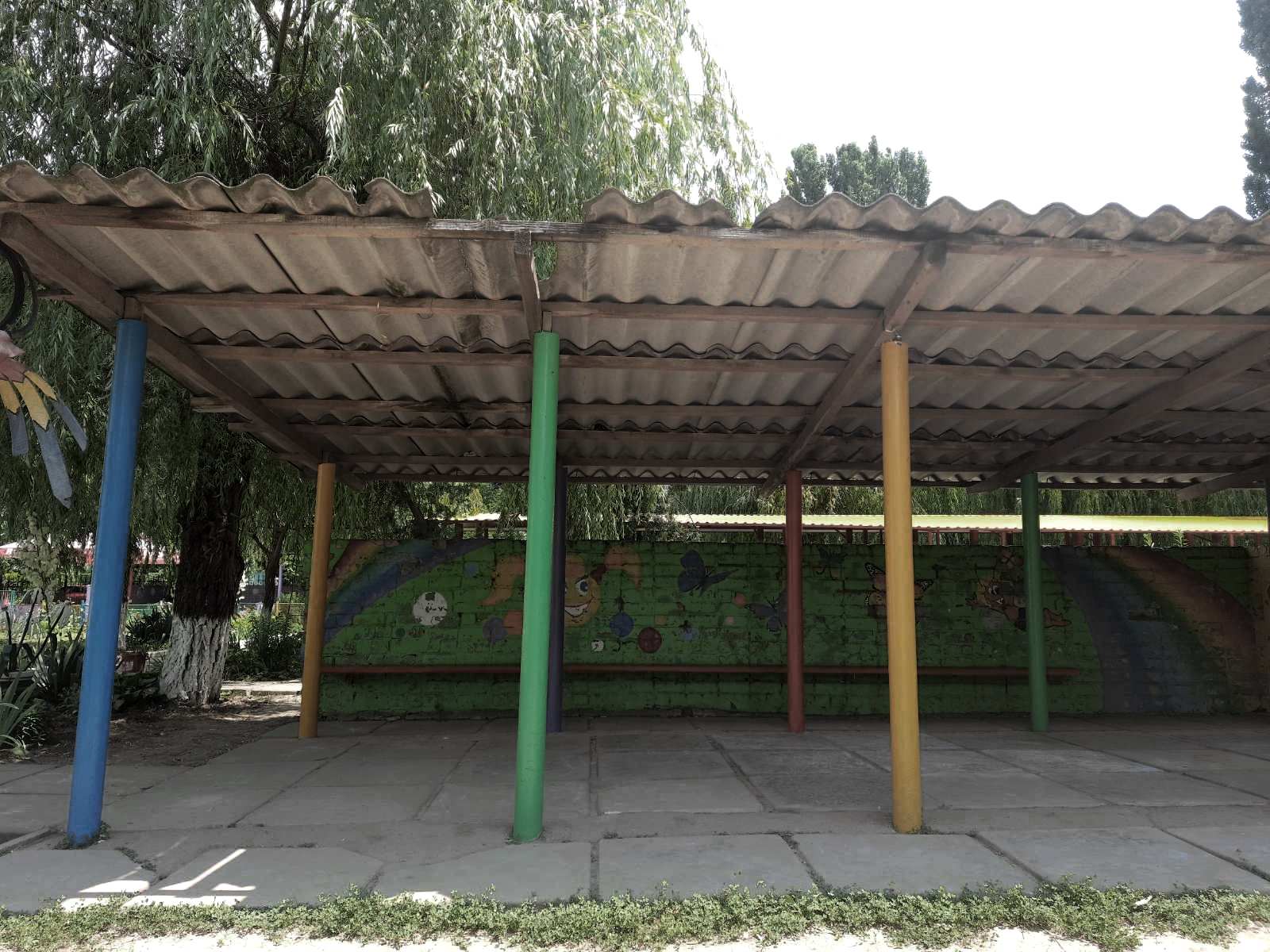 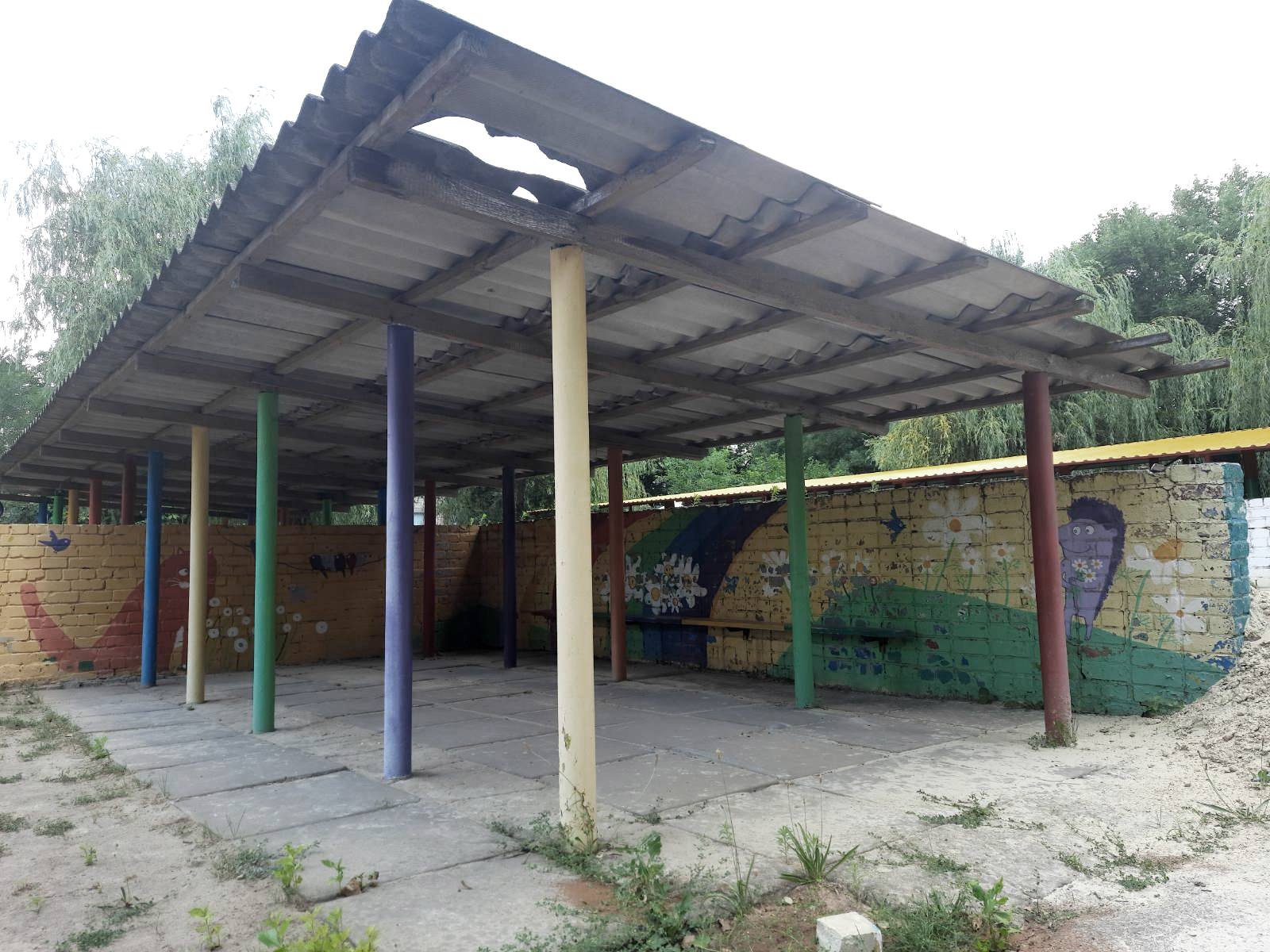 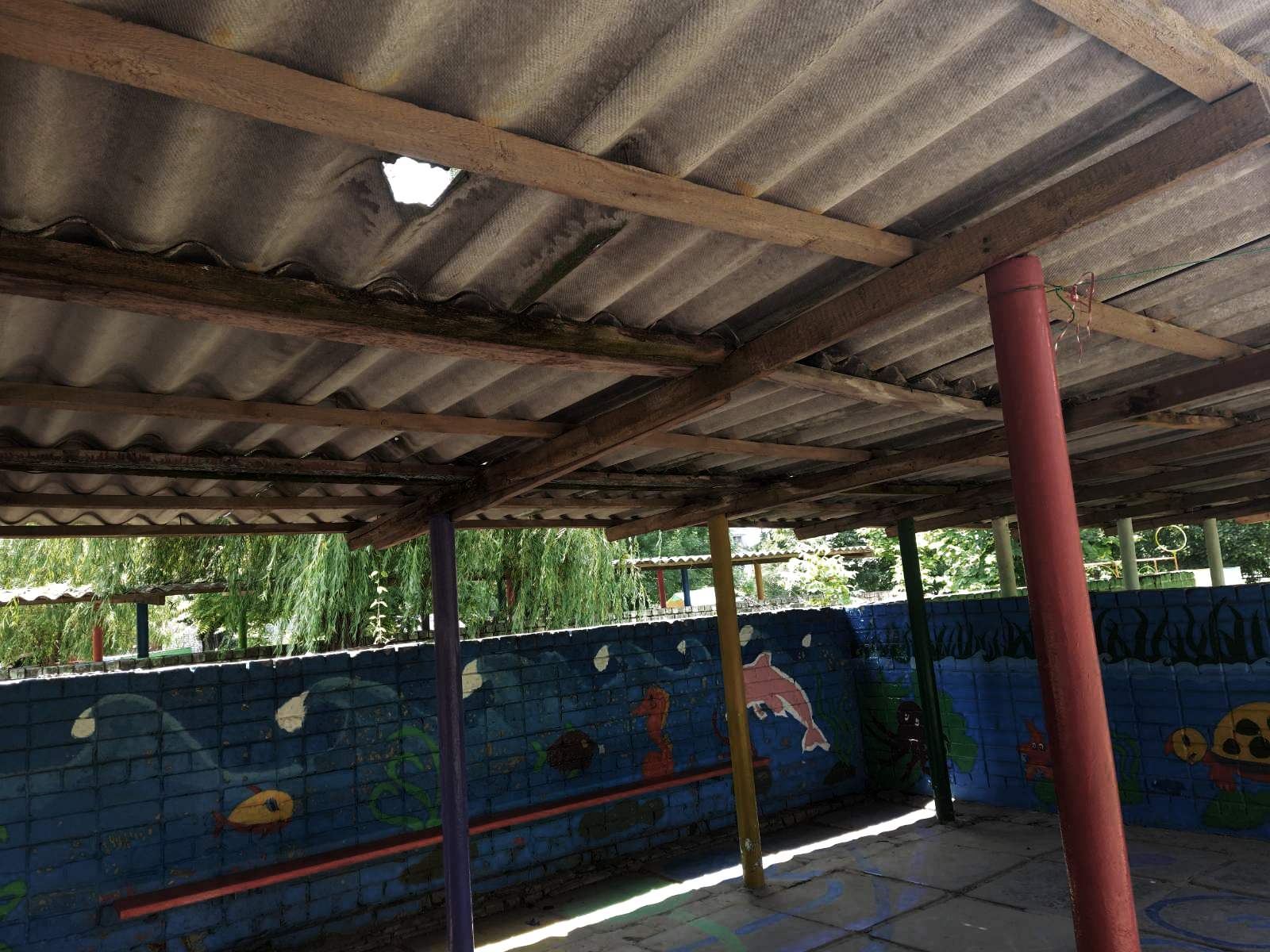 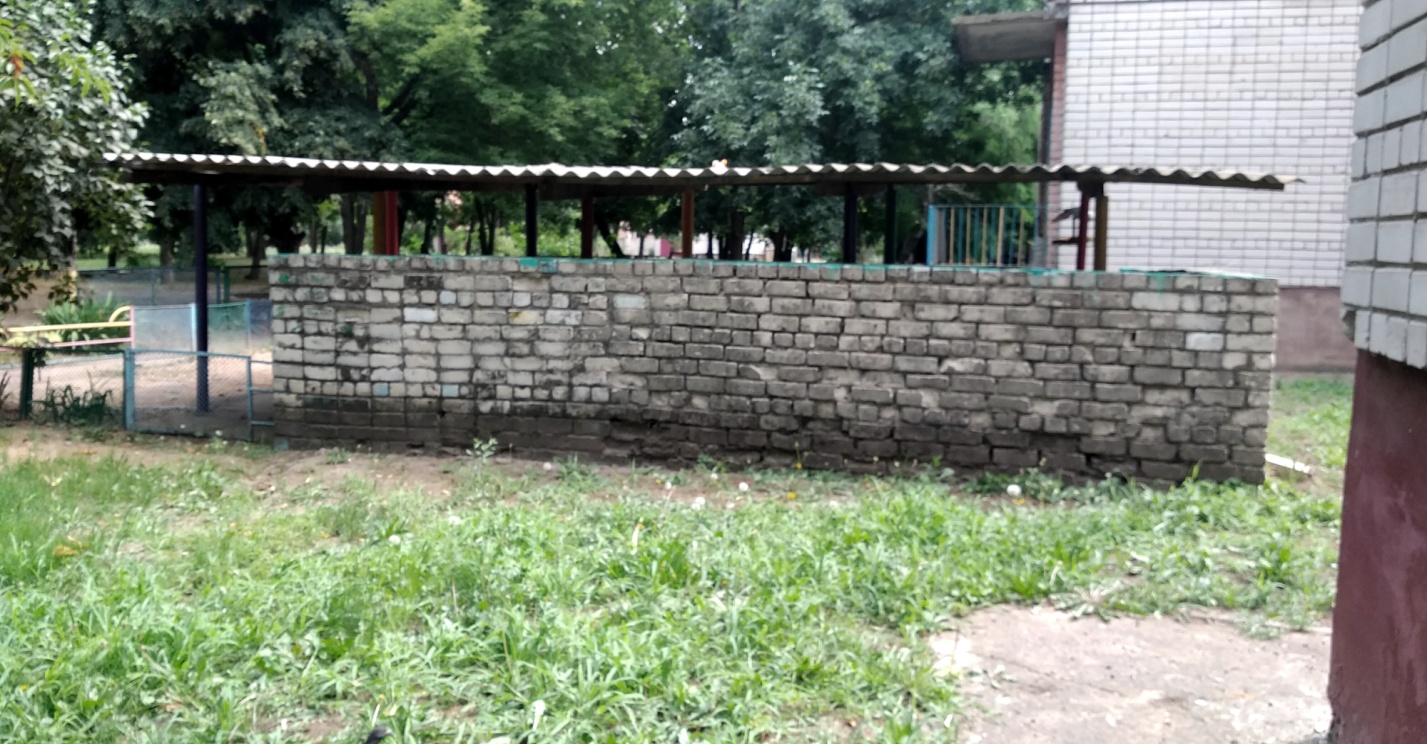 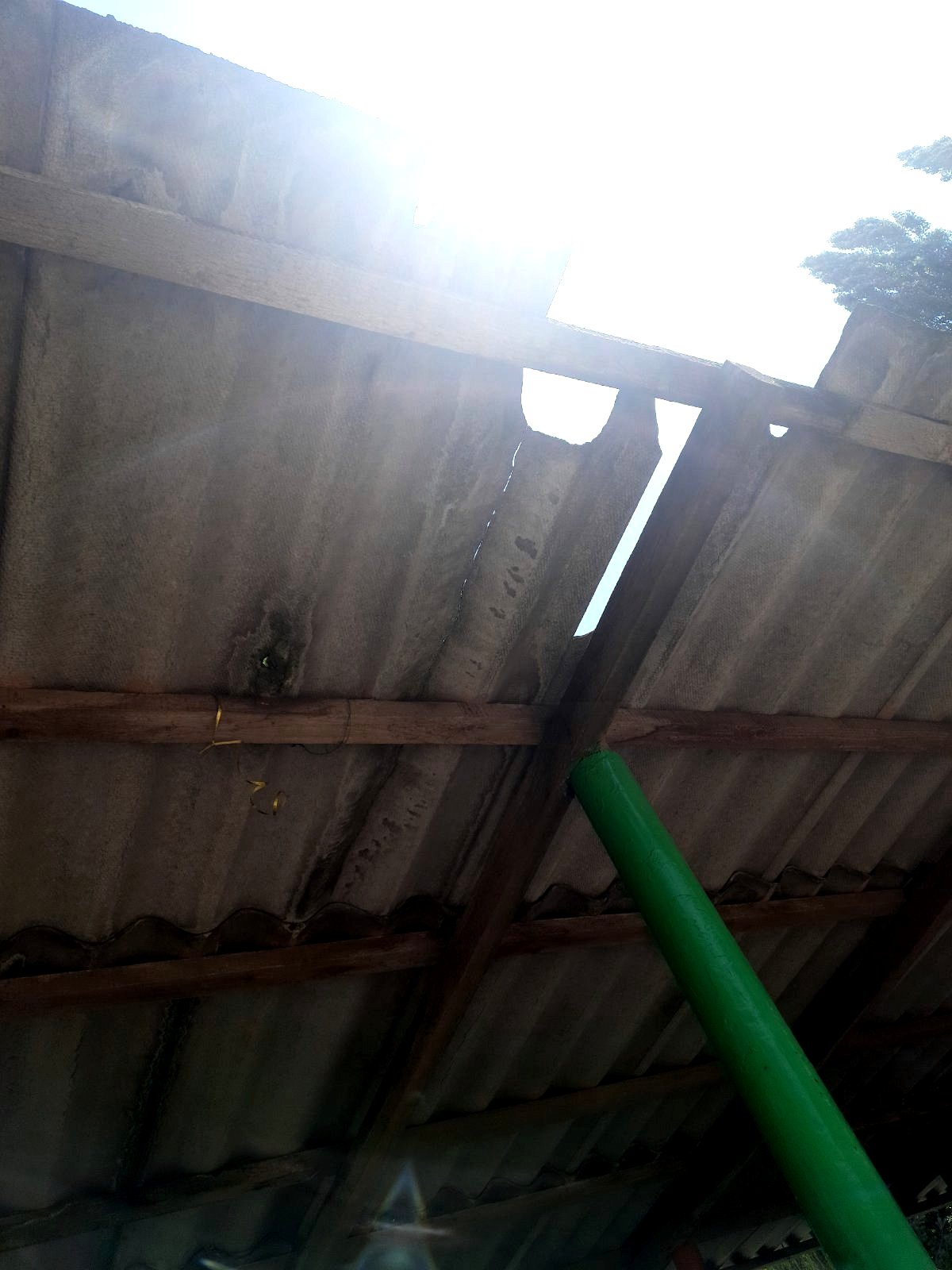 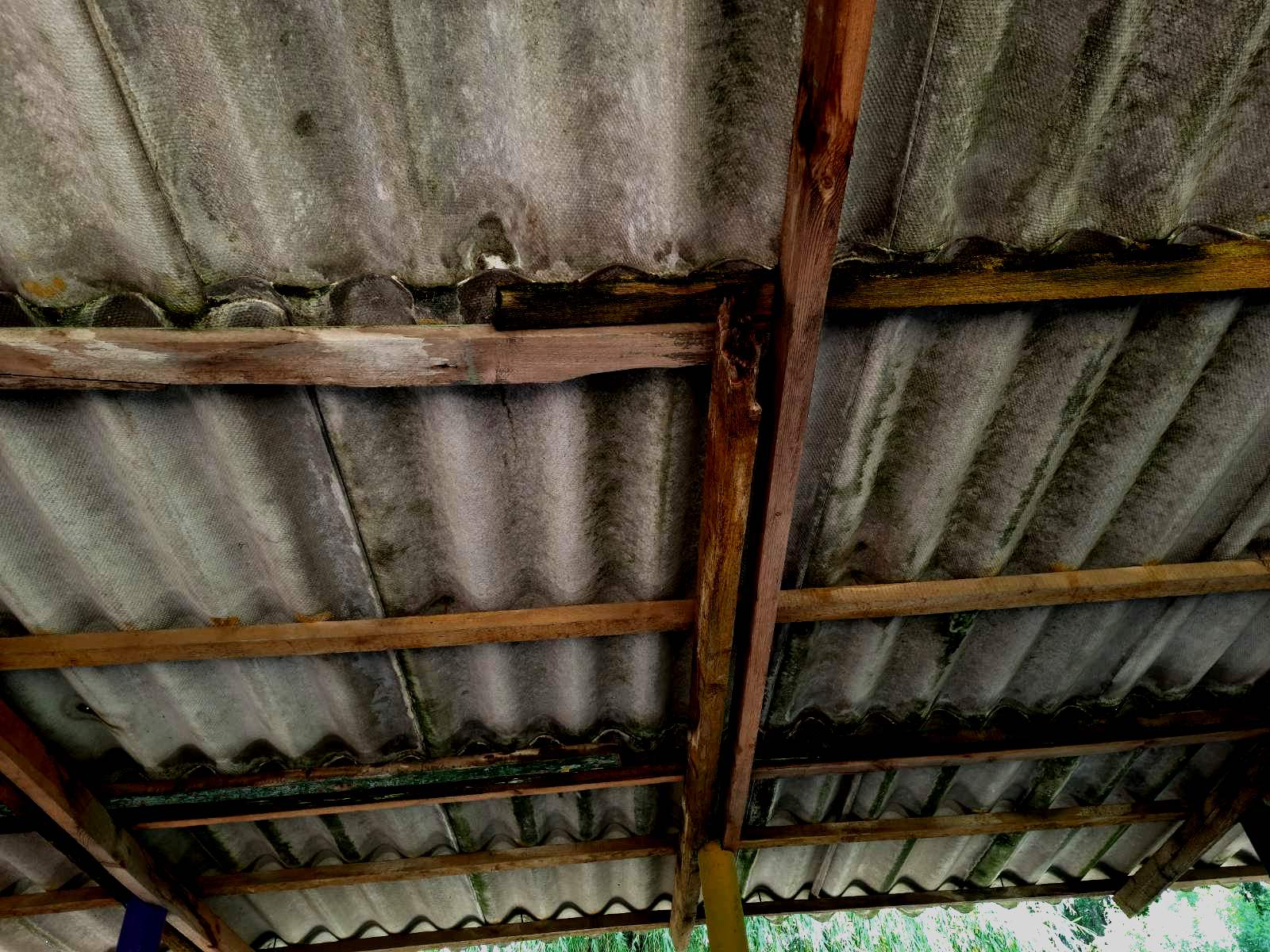 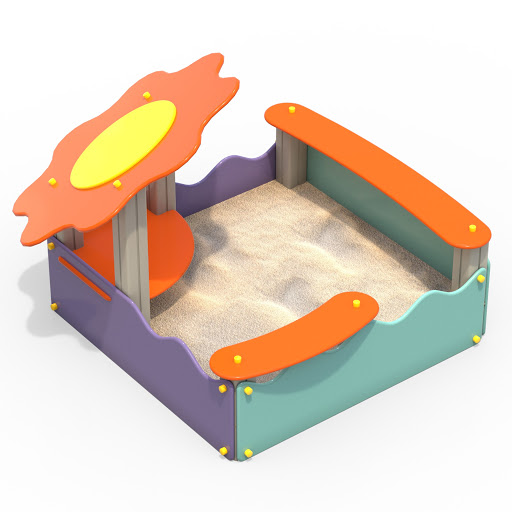 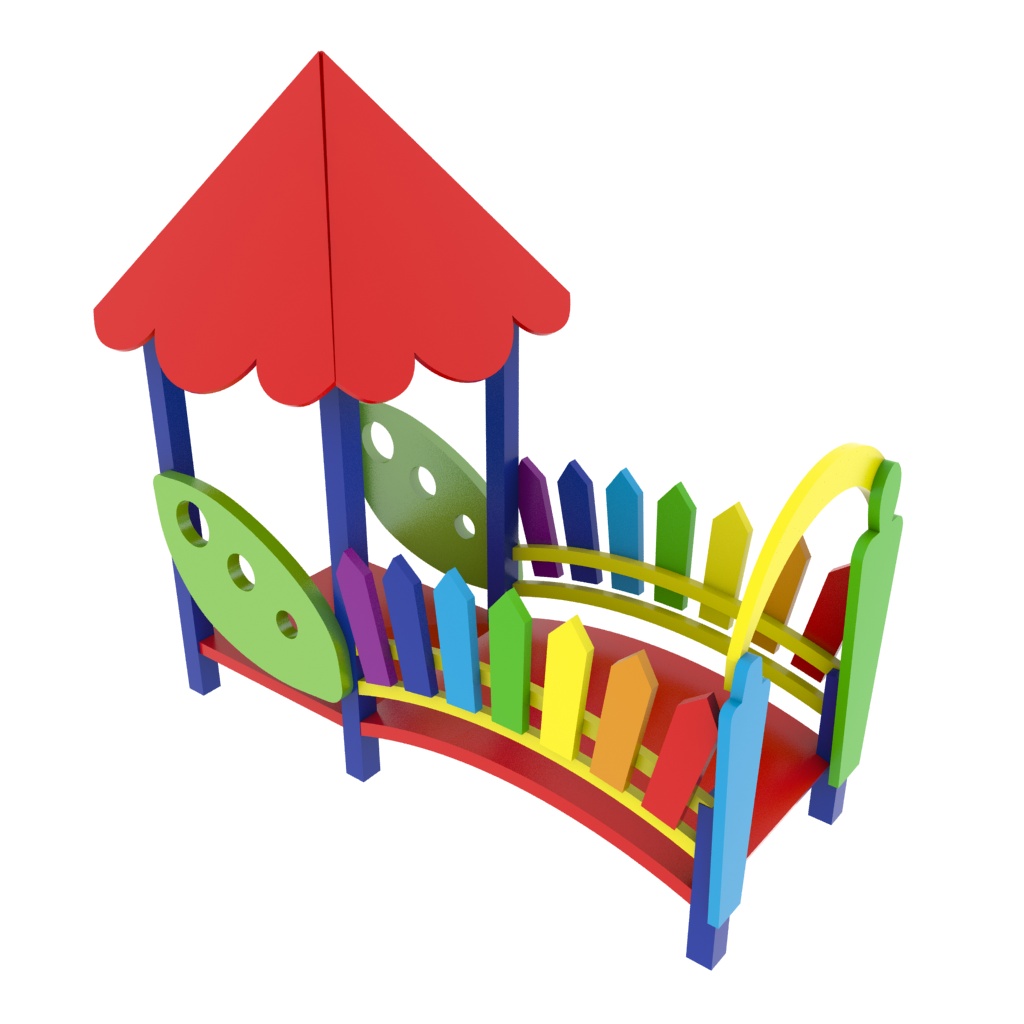 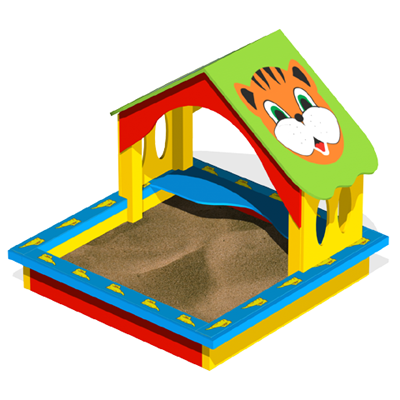 Ідентифікаційний номер проєкту(вписує уповноважений робочий орган, згідно з реєстром )Дата надходження проєкту(заповнюється уповноваженим робочим органом)Прізвище, ім’я, по батькові особи уповноваженого робочого органу, що реєструє проєкт:(підпис)Складові завданняОрієнтовна вартість, гривень1. Ремонт павільйонів 1 000 000,002.  Придбання ігрового та дворового обладнання400 000,003. Непередбачувані витрати98 000,00РАЗОМ:1 498 000,00